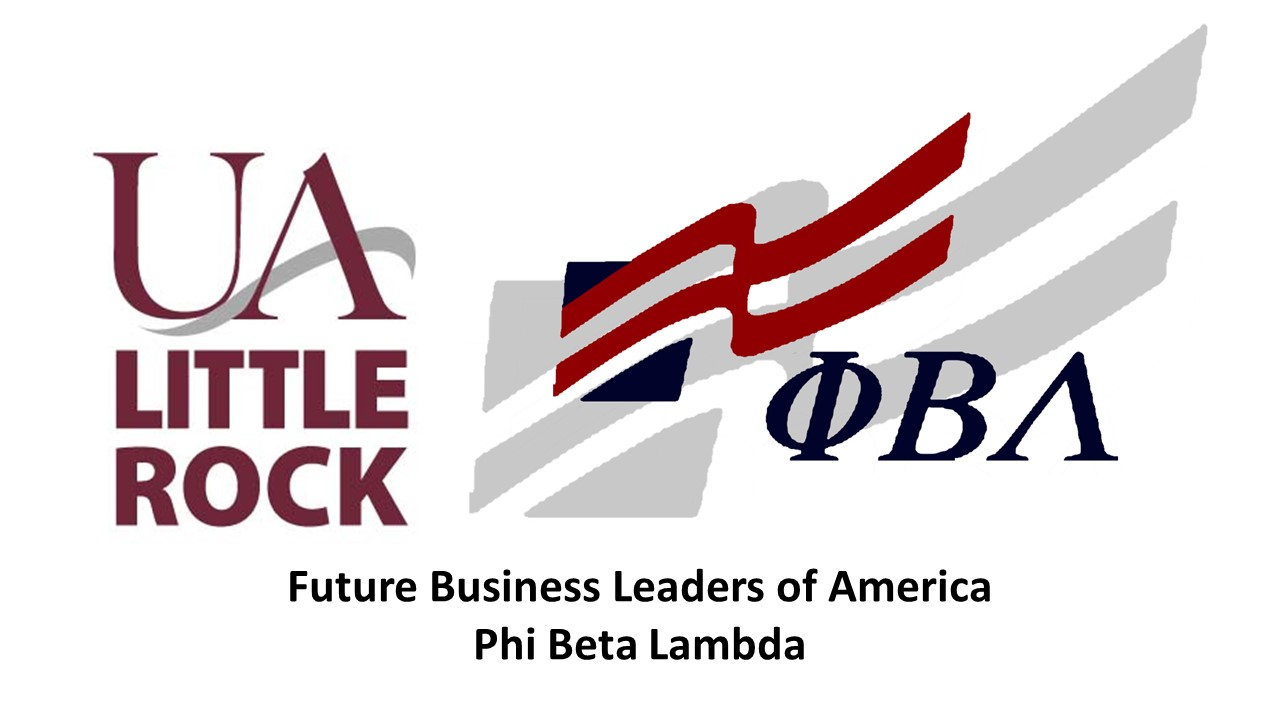 MEMBERSHIP APPLICATION FORM2019-2020 Membership YearDUES: $25 per year (includes $10 national, $5 state, and $10 local dues)		 Make check payable to “UALR PBL”	 Please complete this form and submit it with your dues paymentSubmit dues to: 	Sarah Clements, Advisor	Office: College of Business, Room 225	Phone: 501-569-8853	Email: sjclements@ualr.eduPayment Information RecordPAID:  YES   NO     BALANCE DUE: _______________________________________RECEIVED BY: ___________________________________________________________DATE: ___________________________________________________________________ NAME:	T#ADDRESSCITY, STATE, ZIPHOME PHONE:WORK PHONE:EMPLOYED BY:MAJOR:EMAIL ADDRESS:Person who invited you: 